Základní škola a mateřská škola Praha 5 - Smíchov,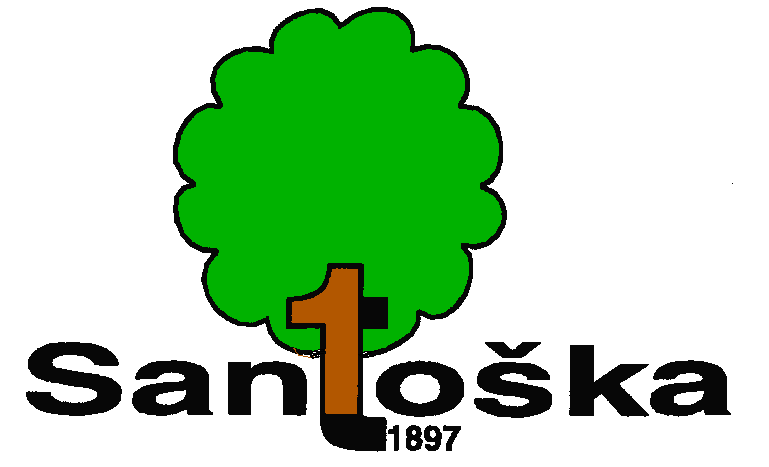 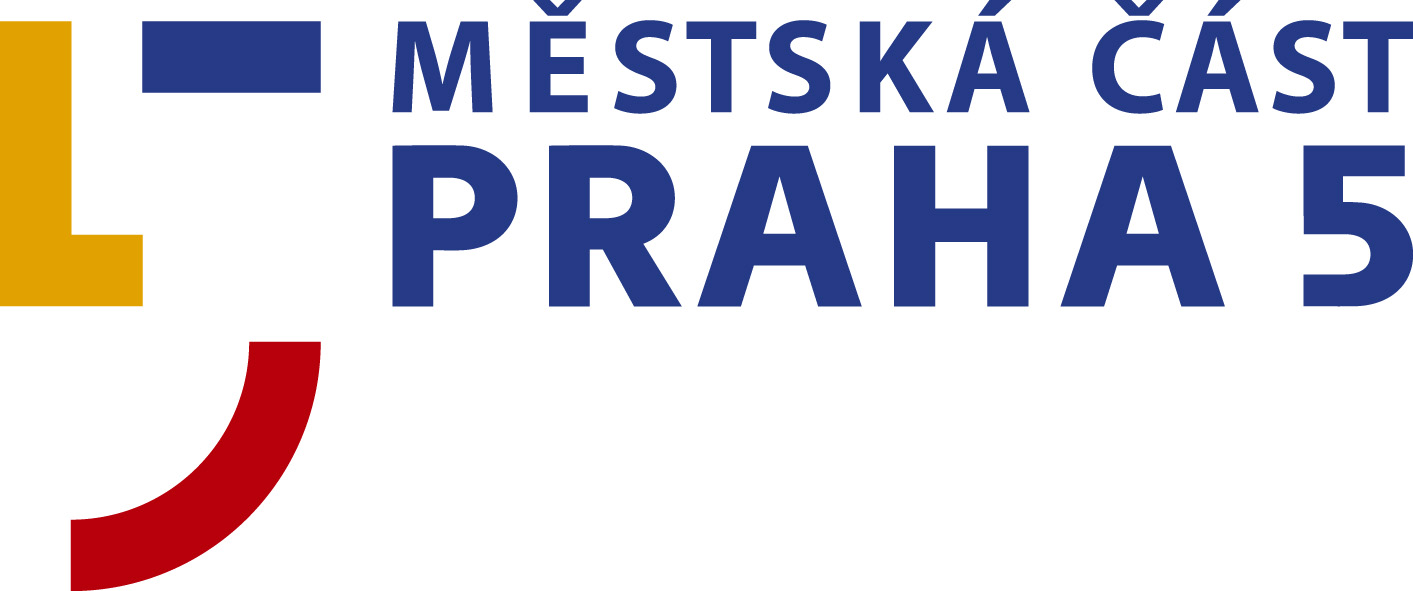 U Santošky 1/1007, příspěvková organizacetel.+420-251001721e-mail: santoska@santoska.czŽádost o uvolnění z vyučování v průběhu dneŽádám o uvolnění žáka/žákyně …………………………………………………………Třída ……………. ze školní docházky dne..............……………………………………z důvodu ………………………………………………………………………………….……………………………………………………………………………………………..Čas odchodu ze školy: …………………Způsob opuštění školy:  samostatněse zákonnými zástupcijinak ………………………………………………Čas návratu do školy ……………………………………………………………......................................Pokud se žák nevrací do školy, prosíme o uvedení místa návratu .............................................................Jsem si vědom/a všech právních důsledků, které toto rozhodnutí může mít a činím jej dobrovolně.V Praze dne : …………………………………							……………………………………..							     Podpis zákonného zástupce